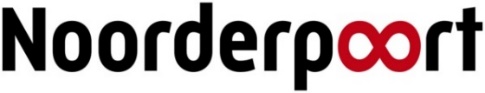 Aanvraag ultieme kans examen GEW GZAGebruik dit formulier bij:Het aanvragen van een ultieme kans van een werkproces / proeve / (kennis)examen /  BPVWat is de gang van zaken?De student vult “je persoonlijke gegevens” en “gegevens over de ultieme kans” in. Vervolgens mailt de student de ingevulde aanvraag naar de SLB’er.De SLB’er vult het advies in en stuurt de aanvraag naar de schoolexamencommissie:  secretariaatsec.gew@noorderpoort.nlOnvolledige aanvragen worden niet in behandeling genomen. Na behandeling in de schoolexamencommissie worden de student en de SLB’er na het besluit  binnen 7 werkdagen op de hoogte gebracht van  het besluit door de SEC. Aanvragen gemaild voor donderdag 12.00 uur worden binnen 2 werkweken in behandeling genomen.Je persoonlijke gegevensJe persoonlijke gegevensNaam en NP-mailadres indiener StudentnummerOpleidingKlasNaam SLB’erDatum indieningGegevens over de ultieme kansVoor welke examen (welk werkproces, kerntaak) vraag je een ultieme kans aan?Geef een korte uitleg van het examen en de inhoud van het examen:Geef aan waarom de eerste kansen niet behaald zijn (kijk ook naar je eigen functioneren).Wat heb je tussen de eerste en tweede kans gedaan om ervoor te zorgen dat de herkansing wel voldoende zou kunnen worden:Wat ga je nu doen om ervoor te zorgen dat de ultieme kans wel succesvol zal zijn (als deze wordt toegekend): Wat is je plan van aanpak? AdviesAdviesWat is het advies van de betrokken begeleider/beoordelaar. Graag toelichten. (bv. SLB’er, BPV-docent)BeslissingBeslissingBeslissingOmschrijving beslissingBeslissing is genomen door:Op:Handtekening: